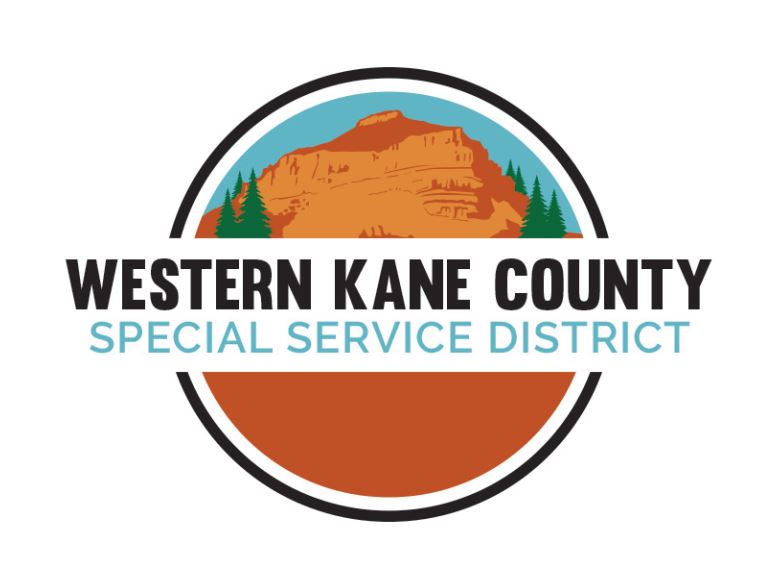 BID PROPOSAL FORMI hereby submit my proposal for the purchase of the property at :Legal Description: ______________________________________________Bid Amount: __________________________________________________THE WESTERN KANE COUNTY SPECIAL SERVICE DISTRICT NO. 1 RESERVES THE RIGHT TO REJECT ANY AND ALL BIDS INCLUDING THOSE THAT DO NOT MEET THE RESERVE PRICE.I understand that the property is purchased “as is, where is, with all faults.”  I further understand that if my bid is accepted by the Western Kane County Special Service District No. 1 the bid amount shall be paid in full by cashier’s check or money order made payable to the Western Kane County Special Service District No. 1 within 3 calendar days of the award notification either by mail at PO Box 36, Kanab, UT 84741 or hand delivered to the WKCSSD billing office at 34 N Main, Kanab, UT 84741.  I hereby certify that I have read and understand the terms of this agreement.  I hereby approve and accept all of the conditions of this agreement.________________________________		_________________________________(Bidder’s Signature)					(Bidder’s Name)________________________________		____________________________________(Address)						(Telephone number)			(Date)